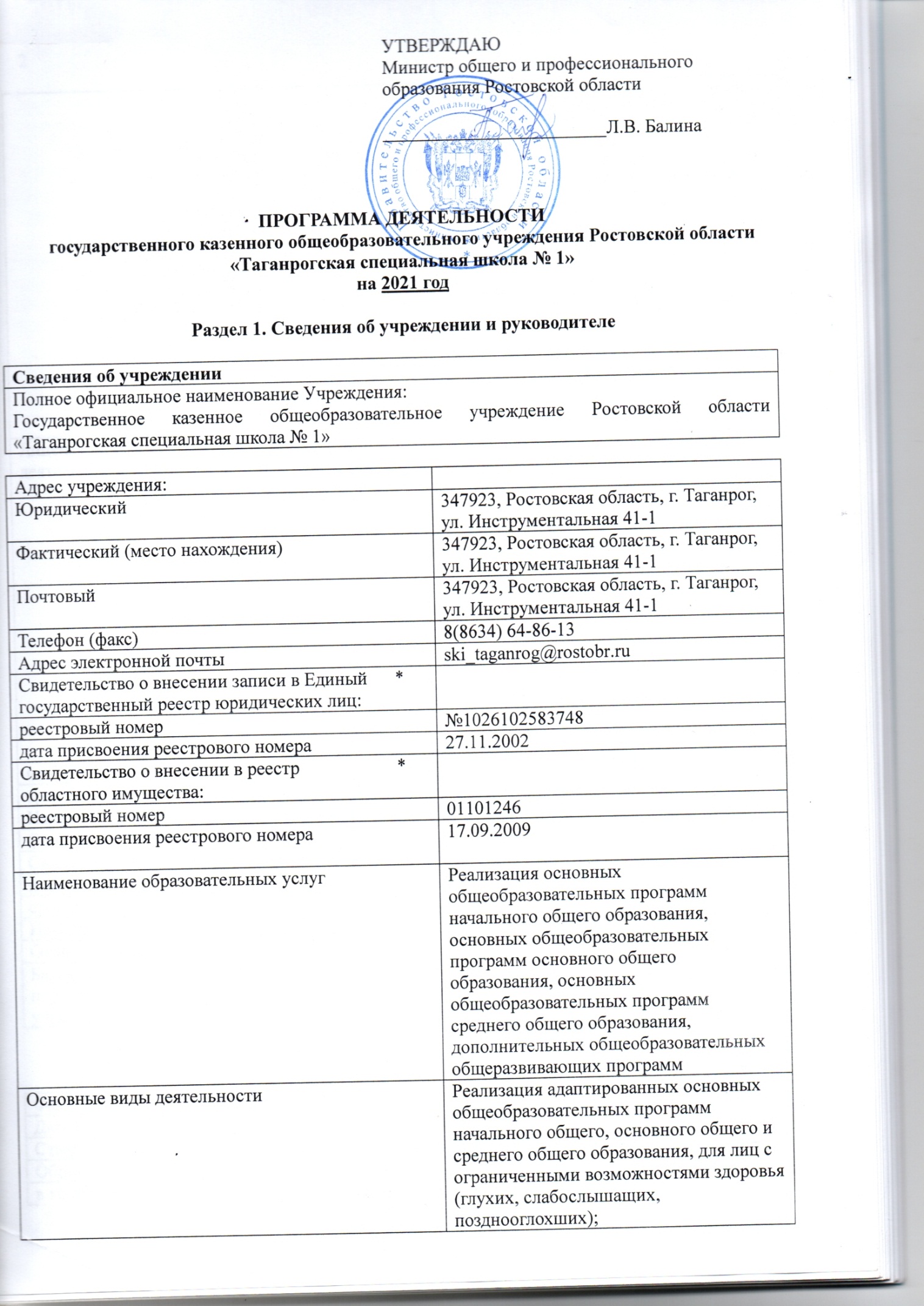 Сведения о руководителе учрежденияРаздел II. Краткая характеристика хода реализации программыдеятельности учреждения в 2021 году2.1 Общие сведения	В 2019-2020 учебном году учреждение реализовало основные общеобразовательные программы:начального общего образованияосновного общего образованиясреднего общего образованияВ течение 2020 года работа педагогического коллектива определялась Программой развития на 2018-2020 г.гОсновной целью Программы деятельности учреждения является:Создание организационно-педагогических условий для обучающихся с ограниченными возможностями здоровья.Деятельность педагогического коллектива направлена на:1. Совершенствование содержания и технологий образования.2. Формирование профессиональной компетенции учителя и образовательной компетенции обучающегося.3. Совершенствование системы здоровьесбережения и безопасности образовательного процесса в период распространения короновирусной инфекции (COVID-19).4. Совершенствование воспитательной системы и создание программы воспитательной работы учреждения.5. Развитие материально-технической базы учреждения с учетом современных вызовов, в период распространения короновирусной инфекции (COVID-19). .Объем образовательных услуг, предоставляемых школой:Предельная численность контингента обучающихся при расчете проектной мощности здания согласно СанПиН 2.4.2.2821-15 от 10.07.2015, составляет 78 человек. Прогнозная среднегодовая наполняемость на 2021 год – 65 человек, из них 23 – II уровень обучения, 34 – III уровень обучения, 8- IV уровень обучения. Контингент составляют обучающиеся с тяжелыми нарушениями слуха:- двусторонняя сенсоневральная тугоухость II-III-IV степени – 83,6%;- двусторонняя сенсоневральная глухота – 14,4%;Из общего количества обучающихся - с кохлеарными имплантами – 19,7%, имеют сопутствующие нарушения развития (ЗПР, лёгкая умственная отсталость, ДЦП, ММД и др.) - 40%.	2.2 Информация о выполнении программы деятельности по направлениям и результатах	В соответствии с Программой развития на 2021г. основными направлениями деятельности учреждения были:1. Совершенствование содержания и технологий образования.2. Формирование профессиональной компетенции учителя и образовательной компетенции обучающегося.3. Совершенствование системы здоровьесбережения и безопасности образовательного процесса.4. Совершенствование воспитательной системы.5. Развитие материально-технической базы учреждения.Совершенствование содержания и технологий образования.Цель направления:- реализация комплекса мер перехода на ФГОС начального общего образования для обучающихся с ОВЗ;- формирование и развитие устной речи обучающихся, внедрение и реализация современных педагогических, социальных, коррекционных технологий, способствующих успешной социализации и интеграции учащихся с ОВЗ в социум.Для достижения показателей по данному направлению были запланированы и реализованы следующие мероприятия:Выполненные мероприятия позволили поднять эффективность формирования словесной речи как средства общения у слабослышащих и глухих обучающихся, улучшить визуализацию образовательной деятельности для обучающихся 1-4 классов, которые обучаются по ФГОС ОВЗ, создать условия для повышения уровня преподавания уроков физкультуры и формирования ЗОЖ. Увеличилось отношение количества обучающихся, имеющих высокий уровень сформированности жизненных навыков для успешной социализации в общество к общему количеству обучающихся, эта цифра возросла до 63%.Результаты государственной (итоговой) аттестации обучающихся 2019 - 2020 учебного года.Итоги ГВЭ (Среднее общее образование)Количество не получивших аттестат: 0 человекТрудоустройство выпускников 10(9) - го классаФормирование профессиональной компетенции учителя и образовательной компетенции ученика.Цель направления:- систематическое сотрудничество с ГБОУ ДПО РО РИПК и ППРО и другими организациями по вопросу своевременного повышения квалификации педагогических кадров учреждения,- содействие участию в региональных, федеральных, международных научно-практических конференциях, семинарах, форумах, фестивалях, симпозиумах, профессиональных конкурсах, педагогических чтениях, выставках по актуальным проблемам развития образования.Для достижения показателей по данному направлению были запланированы и реализованы следующие мероприятия:Выполненные мероприятия позволили: получить высшую квалификационную категорию и повысить квалификацию- 4 педагогам и на  первую.- 4 педагогам.  2 человека прошли курсовую подготовку по программе «Охрана труда», 3 человека по программе «Пожарно- технический минимум для руководителей и ответственных лиц за пожарную безопасность дошкольных учреждений и общеобразовательных школ», 13 педагогов по общеобразовательным и коррекционным предметам,  «Бухгалтерский (бюджетный) и налоговый учет»- 1 человекПрошли переподготовку «Управление административно- хозяйственной деятельностью»- 3 человека, «Менеджмент в образовании»- 2 человека	В 2020 году ГКОУ РО Таганрогская школа № 1 стала лауреатом Всероссийского конкурса «500 лучших образовательных организаций страны- 2020», в номинации «Лучшая образовательная организация, реализующая адаптированные образовательные программы- 2020», руководитель удостоен звания «Эффективный руководитель - 2020» .Педагоги школы приняли участие в городских, областных, всероссийских и международных онлайн-конференциях, онлайн-конкурсах, ярмарках инновационных технологий, стали победителями и лауреатами мероприятий. За высокий вклад в современную коррекционную педагогику награждены, почетными званиями, грамотами и благодарственными письмами Министерства образования Российской Федерации, Правительства Ростовской области,  министерства общего и профессионального образования Ростовской области,  городской думы и главы Администрации  г. Таганрога:Участие коррекционной образовательной организации во Всероссийских, Международных, областных конкурсахСписок педагогических работников-победителей и призеров областных, общероссийских и международных конкурсов.Всего 30 педагог.  Приняли участие в конкурсах 18 педагогов. Доля призовых мест к общему количеству педагогов – 133 %. (40 призовых мест)Участие педагогов в конкурсах в качестве руководителя воспитанника, участвующего в конкурсе.Всего 30 педагогов.  Доля участия в конкурсах в качестве руководителя воспитанника, участвующего в конкурсе – 63,3% (19 раз приняли участие в конкурсах в качестве руководителя воспитанника, участвующего в конкурсе). Конкретно приняли участие в конкурсах в качестве руководителя воспитанника, участвующего в конкурсе - 13 педагогов (43,3%). Участие педагогов в конкурсах в качестве руководителя воспитанника, победившего в конкурсе.Всего 30 педагогов.  Доля участия в конкурсах в качестве руководителя воспитанника, победившего в конкурсе – 30% (9 раза приняли участие в конкурсах в качестве руководителя воспитанника, победившего в конкурсе. Конкретно приняли участие в конкурсах в качестве руководителя воспитанника, победившего в конкурсе - 6 педагога (20%). Участие отдельных педагогов в конкурсах педагогических достиженийУчастие педагогов в семинарах, конференциях, акцияхВсего 30 педагогов.  Доля педагогических работников, участвовавших в семинарах, конференциях, акциях – 140% (42 раза участвовали в семинарах, конференциях, акциях). Конкретно педагогических работников, участвовавших в семинарах, конференциях, акциях - 16 педагогов (53,3%). Совершенствование системы здоровьесбережения и безопасности образовательного процесса.Цель направления:-мониторинг основных систем организма обучающихся, посредством участия в пилотном проекте АПК «Армис»,- организация охраны здоровья обучающихся, снижение уровня заболеваемости, пропаганда и обучение навыкам здорового образа жизни, в условиях распространения новой короновирусной инфекции  (COVID-19)- соблюдение требований государственных санитарно-эпидемиологических и противопожарных правил и нормативов- создание без барьерной средыДля достижения показателей по данному направлению были запланированы и реализованы следующие мероприятия:Совершенствование воспитательной системы и формирование системы внеурочной деятельности.Цели:- модернизация воспитательной системы учреждения в рамках введения ФГОС для детей с ОВЗ-создание и модернизация программ воспитательной системы: Программы патриотического воспитания; Программы внеурочной деятельности; Программы формирования экологической культуры, здорового и безопасного образа жизни; Программы духовно-нравственного развития, воспитания;- Совершенствование воспитательной системы и создание программы воспитательной работы учреждения.Для достижения показателей по данному направлению, осуществляется сетевое взаимодействие с учреждениями дополнительного образования города и области, общественными организациями, Городским управлением образованием г. Таганрога.  Запланировано и реализовано участие школьников в следующих Международных, Всероссийских, областных,  городских мероприятиях:Список учащихся ГКОУ РО Таганрогской школы №1 лично занявших призовые места в международных, всероссийских и областных конкурсах.Всего обучающихся- 65 человек, призовых мест – 34 (52,3%)Развитие материально-технической базы учреждения.Цели:- укрепление ресурсной базы ГКОУ РО Таганрогской школы № 1 с целью обеспечения её эффективного функционирования и развития,- соблюдение и выполнение требований ГПН, электробезопасности и энергоэффективности,- систематический мониторинг состояния здания и всех систем его жизнеобеспечения, своевременный текущий и капитальный ремонт, - мониторинг  состояния библиотечного фонда учреждения и его своевременная модернизация,- организация пространства, в котором осуществляется образование обучающихся с ограниченными возможностями здоровья, включая его архитектурную доступность и универсальный дизайн.Для достижения показателей по данному направлению были запланированы и реализованы следующие мероприятия:Анализ причин отклонения (в том числе ожидаемого) фактических показателей деятельности учреждения от утвержденных.Учреждение имеет стабильную численность обучающихся. Вся деятельность учреждения направленна на улучшение качества образовательной услуги, оказываемой населению г. Таганрога и Ростовской области, на модернизацию учебно-воспитательной деятельности и социализации детей с ограниченными возможностями здоровья.Отклонения  показателей деятельности учреждения произошли за счет экономии средств и затрат  на важные для жизнедеятельности учреждения нужды.Ресурсное обеспечение Программы деятельности в 2020 году в рамках государственных программ Ростовской области на:- «Развитие образования» составляет: 30265,5 тыс. руб.;- Финансовое обеспечение мероприятий, связанных с предотвращением влияния ухудшения экономической ситуации на развитие отраслей экономики, с профилактикой и устранением последствий распространения коронавирусной инфекции, по иным непрограммным мероприятиям в рамках непрограммного направления деятельности «Реализация функций иных государственных органов Ростовской области» - 161,3 тыс.руб.;Исполнение бюджета на 01.12.2020 года составляет 84,7%. Процент не исполненного бюджета на текущую дату включает в себя: выплата заработной платы сотрудникам и начисления на оплату труда за ноябрь, декабрь 2020 года, текущие платежи по заключенным договорам в 2020 году.Раздел III. Мероприятия Развития учреждения в 2020 году.Цель деятельности учреждения в 2020 году:  совершенствование содержания образования.Успешное освоение основных (адаптированных) общеобразовательных программ  обучающимися учреждения в рамках ФГОС для ОВЗ, ФГОС ООО, ФГОС СОО.Деятельность педагогического коллектива будет направлена на:1. Совершенствование содержания и технологий образования в рамках ФГОС для ОВЗ, ФГОС ООО, ФГОС СОО в условиях распространения новой короновирусной инфекции COVID-19)2. Формирование профессиональной компетенции учителя и образовательной компетенции ученика в рамках ФГОС для ОВЗ и реализации адаптированных образовательных программ ФГОС ООО, ФГОС НОО.3. Совершенствование системы здоровьесбережения и безопасности образовательного процесса в период распространения новой короновирусной инфекции (COVID-19).4. Совершенствование воспитательной системы и внеурочной деятельности в рамках ФГОС для обучающихся с ОВЗ.5. Совершенствование уровня оказания образовательных услуг6. Развитие материально-технической базы учреждения.				Задачи, ФГОС ООО, ФГОС СОО. переходящие на 2021 год:- реализации комплекса мер работы учреждения  в рамках ФГОС  начального общего образования обучающихся с ограниченными возможностями здоровья, ФГОС ООО, ФГОС С ОО;- доступность освоения речи обучающимися учреждения, внедрение современных педагогических, социальных технологий, направленных на оптимальный выбор коррекционных технологий и способствующих социальной адаптации обучающихся;- повышение качества и улучшения условий оказываемых образовательных услуг обучающимся II- III-х уровней образования, IV уровня;- усиления мер и укрепление материально- технической базы учреждения в рамках безопасного пребывания учащихся в стенах образовательного учреждения и соблюдения СаН и ПиН для ОВЗ РФ, требований ГПН, Роспотребнадзора;- совершенствования механизмов развития здоровьесберегающего компонента работы учреждения через занятия спортом и общей физической подготовкой с учетом группы здоровья обучающихся, пропагандирование ЗОЖ;- развития системы повышения квалификации и переподготовки педагогических и руководящих кадров;- создание условий для стабильной наполняемости учреждения;- организации пространства, в котором осуществляется образование обучающихся с ограниченными возможностями здоровья, включая его архитектурную доступность и универсальный дизайн;- систематическое сотрудничество с областной ПК, ПК Неклиновского района Ростовской области,  Управлением образования г. Таганрога, городской ПК  и родителями (законными представителями) детей, имеющих нарушения слуха, по вопросу консультирования, инклюзивного сопровождения и уточнения условий образования детей с нарушениями слуха и речи, кохлеарными имплантами работа с учетом ИПРА учащихся;- контроль за выбытием обучающихся из учреждения- организация оптимальных специальных условий для получения образования обучающимися с ограниченными возможностями здоровья,- профориентация обучающихся, взаимодействие с учреждениями среднего профессионального и высшего профессионального образования по вопросу обучения детей с ОВЗ в рамках сетевого взаимодействия с учреждениями города, региона, РФ.1. Совершенствование содержания и технологий образования.Задачи:- реализации комплекса мер перехода на ФГОС начального общего образования обучающихся с ограниченными возможностями здоровья;- доступность освоения речи обучающимися учреждения, внедрение современных педагогических, социальных технологий, направленных на оптимальный выбор коррекционных технологий и способствующих социальной адаптации обучающихся;- повышение качества и улучшения условий оказываемых образовательных услуг обучающимся II- IV-х уровней образования;Для достижения показателей по данному направлению  запланированы следующие мероприятия:Выполненные мероприятия позволят поднять эффективность формирования словесной речи как средства общения у слабослышащих и глухих обучающихся, улучшить визуализацию образовательной деятельности для обучающихся 1, 2, 3,4 классов, которые обучаются по ФГОС НОО и ФГОС ОВЗ, обучающихся 1 дополнительного, 2-х классов, которые обучаются по адаптированным программам в соответствии с ФГОС для обучающихся с ОВЗ. Улучшится визуализация образовательной деятельности глухих, слабослышащих, позднооглохших обучающихся.  Формирование профессиональной компетенции учителя и образовательной компетенции обучающегося.Цель направления:- систематическое сотрудничество с ГБОУ ДПО РО РИПК и ППРО и другими организациями по вопросу своевременного повышения квалификации педагогических кадров учреждения,- содействие участию в региональных, федеральных, международных научно-практических конференциях, семинарах, форумах, фестивалях, симпозиумах, профессиональных конкурсах, педагогических чтениях, выставках по актуальным проблемам развития образования.Для достижения показателей по данному направлению  запланировано:3. Совершенствование системы здоровьесбережения и безопасности образовательного процесса.Цель направления:-мониторинг основных систем организма обучающихся, посредством участия в пилотном проекте АПК «Армис»,- организация охраны здоровья обучающихся, снижение уровня заболеваемости, пропаганда и обучение навыкам здорового образа жизни в условиях распространения новой короновирусной инфекции (COVID-19),- соблюдение требований государственных санитарно-эпидемиологических и противопожарных правил и нормативов жизни в условиях распространения новой короновирусной инфекции (COVID-19).Для достижения показателей по данному направлению  запланированы следующие мероприятия:4.Совершенствование воспитательной системы.Цели:- модернизация воспитательной системы учреждения в рамках ФГОС для обучающихся с ОВЗ- модернизация программ воспитательной системы: Программы патриотического воспитания; Программы внеурочной деятельности; Программы формирования экологической культуры, здорового и безопасного образа жизни; Программы духовно-нравственного развития, воспитания;Для достижения показателей по данному направлению необходимо улучшить качество осуществляемого социального партнерства и сетевого взаимодействия с учреждениями дополнительного образования города и области, общественными организациями, Городским управлением образованием г. Таганрога. Запланировать и реализовать участие школьников в Международных, Всероссийских, областных, городских творческих, спортивных, образовательных мероприятиях и проектах в 2021 году. Создать условия для мотивированного и результативного участия обучающихся в вышеперечисленных мероприятиях.5. Развитие материально-технической базы учреждения.Цели:- укрепление ресурсной базы ГКОУ РО Таганрогской школы № 1 с целью обеспечения её эффективного функционирования и развития,- соблюдение и выполнение требований ГПН и электробезопасности и энергоэффективности,- систематический мониторинг состояния здания и всех систем его жизнеобеспечения, своевременный текущий и капитальный ремонт,- мониторинг  состояния библиотечного фонда учреждения и его своевременная модернизация,- организация пространства, в котором осуществляется образование обучающихся с ограниченными возможностями здоровья, включая его архитектурную доступность и универсальный дизайн.Запланированы следующие мероприятия:Ресурсное обеспечение Программы деятельности на 2021 год планируется в рамках государственных программ Ростовской области (по данным бухгалтерского учета на 01.12.2020 г.):- «Развитие образования» составляет: 35068,5 тыс. руб.**Объемы финансирования программ носят прогнозный характер и подлежат уточнению в установленном порядке.Сведения об учрежденииПолное официальное наименование Учреждения:Государственное казенное общеобразовательное учреждение Ростовской области «Таганрогская специальная школа № 1»Адрес учреждения:Юридический347923, Ростовская область, г. Таганрог,ул. Инструментальная 41-1Фактический (место нахождения)347923, Ростовская область, г. Таганрог,ул. Инструментальная 41-1Почтовый347923, Ростовская область, г. Таганрог,ул. Инструментальная 41-1Телефон (факс)8(8634) 64-86-13Адрес электронной почтыski_taganrog@rostobr.ruСвидетельство о внесении записи в Единый      *государственный реестр юридических лиц:реестровый номер№1026102583748дата присвоения реестрового номера27.11.2002Свидетельство о внесении в реестр                     *областного имущества:реестровый номер01101246дата присвоения реестрового номера17.09.2009Наименование образовательных услугРеализация основных общеобразовательных программ начального общего образования, основных общеобразовательных программ основного общего образования, основных общеобразовательных программ среднего общего образования, дополнительных общеобразовательных общеразвивающих программОсновные виды деятельностиРеализация адаптированных основных общеобразовательных программ начального общего, основного общего и среднего общего образования, для лиц с ограниченными возможностями здоровья (глухих, слабослышащих, позднооглохших);реализация адаптированных основных общеобразовательных программ начального, основного общего образования для обучающихся с ограниченными возможностями здоровья (со сложными дефектами).Содержание воспитанников в учреждении.Осуществление присмотра и ухода за учащимися.Оказание первичной медико-санитарной помощи в порядке, установленном законодательством в сфере охраны»Организация и осуществление питания в учреждении в специально отведенном помещении штатным персоналом.Лицензия на право ведения образовательной    *деятельностиНа право оказывать образовательные услуги по реализации образовательных программ по видам образования, по уровням образования, по профессиям, специальностям, направлениям подготовки (для профессионального образования), по подвидам дополнительного образования, указанным в приложении к настоящей лицензии :Начальное общее образование, основное общее образование, среднее общее образование.Дополнительное образование детей и взрослыхномер лицензии№ 6318срок действия лицензии:бессрочноНачало19.04.2016Окончание-Свидетельство о государственной аккредитации:номер свидетельства№ 3029срок действия свидетельства:12 летНачало25.02.2016Окончание25.02.2028Балансовая стоимость недвижимого имущества,переданного в оперативное управление учреждения, тыс. руб.5652,0Фамилия, имя, отчество руководителяЖарова Татьяна АлександровнаДата рождения02.01.1974Стаж работы29 лет 4 месяцаОбщий29 лет  4  месяцав качестве руководителя20  лет 4 месяцаПедагогический29  лет 4 месяцаКвалификационная категория:по должности руководителя-по должности учителя (педагога)ВысшаяСведения о трудовом договоре, заключенном   *   с руководителем учреждения:дата заключения трудового договора27.02.2018номер трудового договора№ 2/18срок действия трудового договора3 годаНаименование областного органа исполнительнойвласти, заключившего трудовой договорминистерство общего и профессионального образования Ростовской областиТелефон (факс) руководителя учреждения8 (8634) 64-86-13Наименование услугиПланФактОтклонениеПричины отклонения2019 – 2020 учебный год на 01.07.20202019 – 2020 учебный год на 01.07.20202019 – 2020 учебный год на 01.07.20202019 – 2020 учебный год на 01.07.20202019 – 2020 учебный год на 01.07.2020Реализация основных общеобразовательных программ начального общего образования2422104,8%Обучающиеся отчислены в связи с переездом в другие регион страны по заявлению родителей и в связи с переходом на III уровень обученияРеализация основных общеобразовательных программ основного общего образования2929100 %В связи с переходом со II уровня обучения на III уровень обучения, в связи с переходом обучающихся из муниципальных общеобразовательных учрежденийРеализация основных общеобразовательных программ среднего общего образования88100%В связи с открытием IV уровня обучения в учрежденииРеализация дополнительных общеобразовательных программ000%I полугодие 2020 – 2021 учебного года на 16.09.2020I полугодие 2020 – 2021 учебного года на 16.09.2020I полугодие 2020 – 2021 учебного года на 16.09.2020I полугодие 2020 – 2021 учебного года на 16.09.2020I полугодие 2020 – 2021 учебного года на 16.09.2020Реализация основных общеобразовательных программ начального общего образования2223104,5%Реализация основных общеобразовательных программ основного общего образования2937117,2%Реализация основных общеобразовательных программ среднего общего образования88100%Реализация дополнительных общеобразовательных программ000%ПоказательЕдиница измерения %, доляПлан 2020 годаФактСтепень достижения показателяУровень усвоения обучающимися программ основного общего и среднего общего образования (в соответствии с их возможностями).Качество обученности, результаты государственной итоговой аттестации.67%70%104%Уровень развития речевого слуха и формирования произносительной стороны речи обучающихся.Результативность внятности произношения и восприятия речевого материала.81%87%107,4%Уровень сформированности жизненных навыков, необходимых для успешной социально- психологической адаптации  обучающихся.Психологическая готовность к жизни в социуме, уровень информационной культуры обучающихся.63%63%100%Снижение заболеваемости учащихся за счет внедрения в образовательную среду профилактических, коррекционных и реабилитационных мероприятий.Снижение заболеваемости.30%30%100%Доля выпускников, продолживших обучение или трудоустроившихся не позднее завершения первого года после выпуска.Количество выпускников, продолживших обучение или трудоустроившихся.100%100%100%Доля обучающихся по ФГОС НОО (от общей численности)Доля обучающихся по ФГОС НОО (от общего количества35,3%36,9 %104,5%Доля обучающихся 5(6)-11(12) классов принявших участие в региональной олимпиаде для глухих и слабослышащихДоля обучающихся 5(6)-11(12) классов принявших участие в региональной олимпиаде20,3%20,3%100%Доля обучающихся 5(6)-11(12) классов, занявших призовые места (I-III) в региональной олимпиаде для глухих и слабослышащихДоля победителей и призеров (кол-во)33,3%57,5%117%Доля обучающихся  (от общего числа), которым обеспечена возможность пользоваться специальным (коррекционным) оборудованием в рамках перехода на ФГОС для детей с ОВЗ приобретенного по программе «Доступная среда»Доля обучающихся  (от общего числа), которым обеспечена возможность пользоваться специальным (коррекционным) оборудованием100%100%100%№ п/пМероприятия, проектыСроки проведенияОбъем, источники финансирования (тыс.руб.)Информация о выполнении1.Рабочее место учителя (3шт), МФУ лазерный (3шт).I  квартал 2020 г.110,1«Развитие образования»100%2.Пополнение библиотечного фонда учреждения, приобретение учебников для учащихся 0-12 классовII  квартал 2020 г.238,3«Развитие образования»100%3.Поставка мебелиII  квартал 2020 г.95,9«Развитие образования»100%4.Поставка локтевых дозаторов для дезинфицирующих средств для рук (6 шт)III-IV  квартал 2020 г.26,3«Развитие образования»100%5.Поставка облучателей-рециркуляторов воздуха закрытого типа (3 шт)III квартал 202053,3«Реализация функций иных государственных органов Ростовской области». Распоряжение № 659 от 20.08.2020100%6.Поставка бесконтактного термометра (1 шт)IV квартал 20202,7«Реализация функций иных государственных органов Ростовской области». Распоряжение № 659 от 20.08.2020100%7.Поставка бесконтактных термометров (2 шт)II квартал 202011,0«Развитие образования»100%8.Поставка средств защиты и дезинфицирующих средств III-IV квартал 2020105,3«Реализация функций иных государственных органов Ростовской области». Распоряжение № 659 от 20.08.2020100%ПредметКоличество сдававших«4-5»«2»Средний бал% обученности% качестваРусский язык4203,5100%50%Математика4203,%%100%50 %ВУЗыНПОСПОIV уровень обучения в ГКОУ РО Таганрогской школе № 10004ПоказательЕдиница измерения %, доляПлан 2020 годаФактСтепень достижения показателяДоля педагогических работников, повысивших свою квалификацию и профессионализм.Прохождение курсов профессиональной переподготовки, курсов повышения квалификации.36,3%50%136,6 %Доля педагогических работников, прошедших процедуру аттестации на первую и высшую квалификационную категорию в соответствии с планом на 2017 годПрохождение процедуры аттестации педагогических кадров на высшую и первую квалификационные категорию  Высшая-9,7%Первая- 3,2%Высшая- 13,3%Первая-9,7%Высшая- 137%Первая-303%Доля классных руководителей, использующих электронные журналы и дневники (электронные системы управления)Доля классных руководителей, использующих электронные журналы и дневники100%100%100%№ п/пМероприятия, проектыСроки проведенияОбъем, источники финансирования (тыс.руб.)Информация о выполнении1.Курсовая профессиональная переподготовка (5 чел.)В течение 2020 г.62,9«Развитие образования»100%№ п/пНазвание образовательного учрежденияДата участияТематикаУровеньРезультат участия1.Таганрогскаяшкола№12020«Лучшая образовательная организация  реализующая адаптированные программы - 2020года»ВсероссийскийДиплом лауреата1.Таганрогскаяшкола№12020«500 лучших образовательных организаций страны- 2020»ВсероссийскийДиплом лауреатаНазвание образовательного учрежденияДата участия Тематика Уровень Результат участияТаганрогская Школа №12020Всероссийский конкурс «500 лучших образовательных организаций страны -2020» в номинации «Лучшая образовательная организация, реализующая адаптированные образовательные программы - 2020»ВсероссийскийДиплом лауреатаТаганрогская Школа №12020Независимая оценка качества условий осуществления образовательной деятельности в 2020Областной1 место№ п/пФИО полностьюДата участияТематикаУровеньРезультат участияКриштопНеллиАрмиковна2020Всероссийская олимпиада «Педагогический успех» номинация «Профессиональная компетентность учителя русского языка в условиях ФГОС»ВсероссийскийДиплом за1 местоДолгаяЮлияАнатольевна2020Всероссийская олимпиада «Педагогический успех» номинация «Профессиональная компетентность учителя русского языка в условиях ФГОС»ВсероссийскийДиплом за1 местоДолгаяЮлияАнатольевна2020Всероссийская блиц – олимпиада «Цифровые технологии как важное условие повышения эффективности процесса обучения»ВсероссийскийДиплом за2 местоКаленик Станислав Валерьевич2020Всероссийская олимпиада центра «Айда» по физической культуре 3 классВсероссийскийДиплом 1 степениКаленик Станислав Валерьевич23.10.2020Всероссийская олимпиада центра «Айда» по физической культуре 9 классВсероссийскийДиплом 2 степениКаленик Галина Владимировна26.10.2020Всероссийская олимпиада центра «Айда» по русскому языку3 классВсероссийскийДиплом 1 степениКаленик Галина Владимировна05.11.2020Всероссийская педагогическая олимпиада «Профессиональная компетентность учителя-дефектолога»ВсероссийскийДиплом 1 местоКаленик Галина Владимировна14.11.2020Всероссийский педагогический конкурс. В номинации «Педагогический проект»ВсероссийскийДиплом 1 степениКаленик Галина Владимировна20.11.2020Всероссийский педагогический конкурс «Образовательный ресурс»Номинация «Коррекционная педагогика»Конкурсная работа: «Приметы осени»ВсероссийскийДиплом 1 местоКарнаух Оксана Сергеевна17.01.2020Всероссийская блиц – олимпиада «Цифровые технологии как важное условие повышения эффективности процесса обучения»ВсероссийскийДиплом 2 степениКарнаух Оксана Сергеевна17.01.2020Всероссийская олимпиада «Педагогический успех» в номинации: Профессиональная компетентность учителя математики в условиях ФГОС»ВсероссийскийДиплом 1 местоГанжа Наталья Семеновна06.07.2020Всероссийская блиц – олимпиада «Метод проектов в образовательном учреждении»ВсероссийскийДиплом 2 степениГанжа Наталья Семеновна17.11.2020Региональная олимпиада «Методы, приемы и средства обучения»РегиональныйДиплом 1 местоГанжа Наталья Семеновна22.03.2020Всероссийская олимпиада «Подари знание». Олимпиада: Санитарно-эпидемиологические правила и нормы в средней школе»ВсероссийскийДиплом 1 местоГанжа Наталья Семеновна17.11.2020Всероссийское тестирование «Методологические и теоретические основы ФГОС ООО»ВсероссийскийДиплом 1 местоГанжа Наталья Семеновна17.11.2020Всероссийский конкурс «Мастерство педагога общеобразовательного учреждения (ФГОС)»ВсероссийскийДиплом 3 местоГанжа Наталья Семеновна06.07.2020Всероссийская олимпиада «Знаю всё» номинация «Активные формы и методы проведения современных уроков»ВсероссийскийДиплом 1 местоКлевитова Елена Дмитриевна05.11.2020Всероссийская педагогическая олимпиада «Профессиональная компетентность учителя-дефектолога»ВсероссийскийДиплом 1 местоКлевитова Елена Дмитриевна14.11.2020Всероссийский педагогический конкурс. В номинации «Педагогический проект»ВсероссийскийДиплом 1 степениИваненко Наталья Петровна05.11.2020Всероссийская педагогическая олимпиада «Профессиональная компетентность учителя- дефектолога»ВсероссийскийДиплом 1 местоИваненко Наталья Петровна14.11.2020Всероссийский педагогический конкурс. В номинации «Педагогический проект»ВсероссийскийДиплом 1 степениИваненко Наталья Петровна31.05.2020Всероссийский педагогический конкурс. В номинации «Педагогический проект»ВсероссийскийДиплом 1 степениИваненко Наталья Петровна02.05.2020Всероссийский конкурс. В номинации: для школьников «9 мая – день Великой Победы»ВсероссийскийДиплом 1 степениВеревкина Ольга Сергеевна05.11.2020Всероссийская педагогическая олимпиада «Профессиональная компетентность учителя- дефектолога»ВсероссийскийДиплом 1 местоВеревкина Ольга Сергеевна14.11.2020Всероссийский педагогический конкурс. В номинации «Педагогический проект»ВсероссийскийДиплом 1 степениБоровских Елена Владимировна05.11.2020Всероссийская педагогическая олимпиада «Профессиональная компетентность учителя-дефектолога»ВсероссийскийДиплом 1 местоБоровских Елена Владимировна14.11.2020Всероссийский педагогический конкурс. В номинации «Педагогический проект»ВсероссийскийДиплом 1 степениСтепанова Ирина Александровна08.10.2020Международная профессиональная олимпиада для работников образовательных организаций и студентов педагогических специальностей. Федеральный государственный образовательный стандарт начального общего образования (1-4кл.): Основные положенияМеждународныйДиплом 1 степениСтепанова Ирина Александровна08.10.2020Международная профессиональная олимпиада для работников образовательных организаций и студентов педагогических специальностей. Формирование читательской компетентности у воспитанников и учащихся образовательных организацийМеждународныйДиплом 1 степениСтепанова Ирина Александровна14.11.2020Всероссийский педагогический конкурс. В номинации «Педагогический проект»ВсероссийскийДиплом 1 степениНецветай Елена Владимировна09.10.2020Международная профессиональная олимпиада для работников образовательных организаций и студентов педагогических специальностей. Федеральный государственный образовательный стандарт начального общего образования (1-4кл.): Основные положенияМеждународныйДиплом 2 степеньНецветай Елена Владимировна09.10.2020Международная профессиональная олимпиада для работников образовательных организаций и студентов педагогических специальностей. Тьюторство в образовательной сфереМеждународныйДиплом 2 степеньКовалева Елена Владимировна08.10.2020Международная профессиональная олимпиада для работников образовательных организаций и студентов педагогических специальностей. Федеральный государственный образовательный стандарт начального общего образования (1-4кл.): Основные положенияМеждународныйДиплом 2 степениКовалева Елена Владимировна06.10.2020Международная профессиональная олимпиада для работников образовательных организаций и студентов педагогических специальностей. Основные принципы национальной системы профессионального роста педагогических работниковМеждународныйДиплом 3 степениПетрова Елена Георгиевна27.10.2020Международная профессиональная олимпиада для работников образовательных организаций и студентов педагогических специальностей. Федеральный государственный образовательный стандарт начального общего образования (1-4кл.): Основные положенияМеждународныйДиплом 2 степениЖусова Марина Сергеевна27.10.2020Международная профессиональная олимпиада для работников образовательных организаций и студентов педагогических специальностей. Федеральный государственный образовательный стандарт начального общего образования (1-4кл.): Основные положенияМеждународныйДиплом 3 степениЖусова Марина Сергеевна09.10.2020Международная профессиональная олимпиада для работников образовательных организаций и студентов педагогических специальностей. Основные принципы национальной системы профессионального роста педагогических работниковМеждународныйДиплом 2 степениМальцева Елена Анатольевна09.10.2020Международная профессиональная олимпиада для работников образовательных организаций и студентов педагогических специальностей. Формирование читательской компетентности у воспитанников и учащихся образовательных организацийМеждународныйДиплом 1 степениМальцева Елена Анатольевна09.10.2020Международная профессиональная олимпиада для работников образовательных организаций и студентов педагогических специальностей. Основные принципы национальной системы профессионального роста педагогических работниковМеждународныйДиплом 1 степениМолчанова Наталья Евгеньевна08.10.2020Международная профессиональная олимпиада для работников образовательных организаций и студентов педагогических специальностей. Формирование читательской компетентности у воспитанников и учащихся образовательных организацийМеждународныйДиплом 1 степениЖусов Алексей Юрьевич27.10.2020Международная профессиональная олимпиада для работников образовательных организаций и студентов педагогических специальностей. Особенности диагностической работы для прохождения аттестации по новой моделиМеждународныйДиплом 2 степени№Ф.И.О.(полностью)ДатаучастияТематикаУровень (район, город,область и т.д.)РезультатучастияСаламатина Ирина Сергеевна13.01.2020XII Всероссийская предметная олимпиадаВсероссийскийБлагодарность за подготовку победителяСаламатина Ирина Сергеевна13.01.2020XII Всероссийская предметная олимпиадаВсероссийскийДиплом организатораСаламатина Ирина Сергеевна16.11.2020Всероссийский детско-юношеский творческий конкурс для детей с ОВЗ «Солнечный лучик»ВсероссийскийДиплом педагога за отличную подготовку участниковВеревкина Ольга Сергеевна2020Городской конкурс чтецов военной поэзии «Этих дней не смолкнет слава»ГородскойДиплом педагога подготовившего участникаВеревкина Ольга Сергеевна13.01.2020XII Всероссийская предметная олимпиадаВсероссийскийДиплом организатораКаленик Галина Владимировна18.09.2020XII Всероссийская предметная олимпиадаВсероссийскийДиплом организатораХасаншина Галина Петровна2020Городской конкурс чтецов военной поэзии «Этих дней не смолкнет слава»ГородскойДиплом педагога подготовившего участникаСтепанова Ирина Александровна18.09.2020XII Всероссийская предметная олимпиадаВсероссийскийДиплом организатораСтепанова Ирина Александровна2020Городской конкурс чтецов военной поэзии «Этих дней не смолкнет слава»ГородскойДиплом педагога подготовившего участникаПетрова Елена Георгиевна13.01.2020XII Всероссийская предметная олимпиадаВсероссийскийДиплом организатораПетрова Елена Георгиевна2020Городской конкурс чтецов военной поэзии «Этих дней не смолкнет слава»ГородскойДиплом педагога подготовившего участникаПетрова Елена Георгиевна25.11.2020Всероссийский детско-юношеский творческий конкурс для детей с ОВЗ «Солнечный лучик»ВсероссийскийДиплом педагога за отличную подготовку участниковГорбова Ирина Юрьевна04.06.2020Всероссийский конкурс изобразительного искусства «В мире детства»ВсероссийскийБлагодарственное письмо за подготовку обучающихсяКарнаух Оксана Сергеевна13.01.2020XII Всероссийская предметная олимпиадаВсероссийскийДиплом организатораКириленко Светлана Сергеевна13.01.2020XII Всероссийская предметная олимпиадаВсероссийскийДиплом организатораКлевитова Елена Дмитриевна2020Городской конкурс чтецов военной поэзии «Этих дней не смолкнет слава»ГородскойДиплом педагога подготовившего участникаИваненко Наталья Петровна2020Городской конкурс чтецов военной поэзии «Этих дней не смолкнет слава»ГородскойДиплом педагога подготовившего участникаРоманова Светлана Сергеевна13.01.2020XII Всероссийская предметная олимпиадаВсероссийскийДиплом организатораЖусова Марина Сергеевна25.11.2020Всероссийский детско-юношеский творческий конкурс для детей с ОВЗ «Солнечный лучик»ВсероссийскийДиплом педагога за отличную подготовку участников№Ф.И.О.(полностью)ДатаучастияДатаучастияТематикаТематикаТематикаУровень (район, город,область и т.д.)Уровень (район, город,область и т.д.)РезультатучастияРезультатучастияРезультатучастияВеревкина Ольга Сергеевна18.09.2020XII Всероссийская предметная олимпиадаXII Всероссийская предметная олимпиадаXII Всероссийская предметная олимпиадаВсероссийскийВсероссийскийБлагодарность за подготовку победителяБлагодарность за подготовку победителяБлагодарность за подготовку победителяКаленик Галина Владимировна18.09.2020XII Всероссийская предметная олимпиадаXII Всероссийская предметная олимпиадаXII Всероссийская предметная олимпиадаВсероссийскийВсероссийскийБлагодарность за подготовку победителяБлагодарность за подготовку победителяБлагодарность за подготовку победителяКаленик Галина Владимировна26.10.2020Всероссийская олимпиада по русскому языку 3 классВсероссийская олимпиада по русскому языку 3 классВсероссийская олимпиада по русскому языку 3 классВсероссийскийВсероссийскийСертификат руководителя подготовившего Победителя 1 степениСертификат руководителя подготовившего Победителя 1 степениСертификат руководителя подготовившего Победителя 1 степениКаленик Галина Владимировна13.01.2020XII Всероссийская предметная олимпиадаXII Всероссийская предметная олимпиадаXII Всероссийская предметная олимпиадаВсероссийскийВсероссийскийБлагодарность за подготовку победителяБлагодарность за подготовку победителяБлагодарность за подготовку победителяХасаншина Галина Петровна18.09.2020XII Всероссийская предметная олимпиадаXII Всероссийская предметная олимпиадаXII Всероссийская предметная олимпиадаВсероссийскийВсероссийскийБлагодарность за подготовку победителяБлагодарность за подготовку победителяБлагодарность за подготовку победителяСтепанова Ирина Александровна18.09.2020XII Всероссийская предметная олимпиадаXII Всероссийская предметная олимпиадаXII Всероссийская предметная олимпиадаВсероссийскийВсероссийскийБлагодарность за подготовку победителяБлагодарность за подготовку победителяБлагодарность за подготовку победителяКаленик Станислав Валерьевич23.10.2020Всероссийская олимпиада по физической культуре 3 классВсероссийская олимпиада по физической культуре 3 классВсероссийская олимпиада по физической культуре 3 классВсероссийскийВсероссийскийСертификат руководителя подготовившего Победителя 1 степениСертификат руководителя подготовившего Победителя 1 степениСертификат руководителя подготовившего Победителя 1 степениКаленик Станислав Валерьевич23.10.2020Всероссийская олимпиада по физической культуре 9 классВсероссийская олимпиада по физической культуре 9 классВсероссийская олимпиада по физической культуре 9 классВсероссийскийВсероссийскийСертификат руководителя подготовившего Победителя 2 степениСертификат руководителя подготовившего Победителя 2 степениСертификат руководителя подготовившего Победителя 2 степениКовалева Елена Владимировна8.10.20208.10.20208.10.2020Международная тематическая олимпиада «СОВОЛИМП» для младших школьников с ОВЗМеждународныйМеждународныйМеждународныйМеждународныйБлагодарственное письмо за подготовку победителяВсего 30 педагогов.  Доля педагогических работников, участвовавших в конкурсах педагогических достижений – 113% (34 раза принимали участие в конкурсах педагогических достижений). Конкретно педагогических работников, участвовавших в конкурсах педагогических достижений - 16 педагогов (53,3%).Всего 30 педагогов.  Доля педагогических работников, участвовавших в конкурсах педагогических достижений – 113% (34 раза принимали участие в конкурсах педагогических достижений). Конкретно педагогических работников, участвовавших в конкурсах педагогических достижений - 16 педагогов (53,3%).Всего 30 педагогов.  Доля педагогических работников, участвовавших в конкурсах педагогических достижений – 113% (34 раза принимали участие в конкурсах педагогических достижений). Конкретно педагогических работников, участвовавших в конкурсах педагогических достижений - 16 педагогов (53,3%).Всего 30 педагогов.  Доля педагогических работников, участвовавших в конкурсах педагогических достижений – 113% (34 раза принимали участие в конкурсах педагогических достижений). Конкретно педагогических работников, участвовавших в конкурсах педагогических достижений - 16 педагогов (53,3%).Всего 30 педагогов.  Доля педагогических работников, участвовавших в конкурсах педагогических достижений – 113% (34 раза принимали участие в конкурсах педагогических достижений). Конкретно педагогических работников, участвовавших в конкурсах педагогических достижений - 16 педагогов (53,3%).Всего 30 педагогов.  Доля педагогических работников, участвовавших в конкурсах педагогических достижений – 113% (34 раза принимали участие в конкурсах педагогических достижений). Конкретно педагогических работников, участвовавших в конкурсах педагогических достижений - 16 педагогов (53,3%).№ п/пФИО полностьюДата участияТематикаУровеньРезультат участияВеревкина Ольга Сергеевна2020Успешно прошла дистанционное обучение по учебному курсу: Подготовка членов ГЭКВсероссийскийСертификат0CE80087-482E-4E14-95D6-F932AEA19FA2 Веревкина Ольга Сергеевна14.11.2020Опубликовала авторский материал на ресурсе информационно-образовательного портала «Академия педагогических проектов российской федерации» - проект «Сборник программно-методических материалов по проведению индивидуальных коррекционных занятий по ФРС(РСВУ) и ПСУР (ФП)»ВсероссийскийСертификат №22102Петрова Елена Георгиевна14.10.2020Интернет-публикация на сайте «мультиурок» - «Конспект урока по математике с применением здоровьесберегающих технологий. Тема «Решение уравнений» 4 класс.ВсероссийскийСвидетельство MUF1538890Петрова Елена Георгиевна25.11.2020Интернет-публикация на сайте «мультиурок» -  «Памяти павших солдат в Великой Отечественной войне посвещается…»»ВсероссийскийСвидетельство MUF 1576405Ковалева Елена Владимировна06.10.2020Интернет-публикация на сайте «мультиурок» - «Контрольные и тестовые работы по биологии»ВсероссийскийСвидетельство MUF1533195Ковалева Елена Владимировна07.10.2020Интернет-публикация на сайте «мультиурок» - «Рождение русского флота»ВсероссийскийСвидетельство MUF1534190Ковалева Елена Владимировна16.11.2020Интернет-публикация на сайте «мультиурок» - «Папка классного руководителя»ВсероссийскийСвидетельство MUF1568190Долгая Юлия Анатольевна26.03.2020Интернет-публикация на сайте «мультиурок» - «Адаптированная рабочая программа по математике»ВсероссийскийСвидетельство MUF1395983Долгая Юлия Анатольевна26.03.2020Интернет-публикация на сайте «мультиурок» - «Использование результатов метапредметной проектной деятельности учащихся с ОВЗ на уроках математики»ВсероссийскийСвидетельство MUF1396023Долгая Юлия Анатольевна26.03.2020Создала свой персональный сайт на интернет ресурсе «мультиурок»ВсероссийскийСертификат MUS 925136Мальцева Елена Анатольевна09.10.2020Интернет-публикации «Мультиурок» -  «Рабочая программа по ОБЖ»Всероссийскийсвидетельство MUF1535370Мальцева Елена Анатольевна09.10.2020Интернет-публикации «Мультиурок» -   «Наш юный пешеход»ВсероссийскийСвидетельствоMUF1535369Мальцева Елена Анатольевна09.10.2020Интернет-публикации «Мультиурок» -  «Рабочая программа по биологии для 5 класса»ВсероссийскийСвидетельство MUF1535344 Мальцева Елена Анатольевна09.10.2020Интернет-публикации «Мультиурок» -  «Школа вежливости»ВсероссийскийСвидетельство MUF1535350Мальцева Елена Анатольевна09.10.2020Интернет-публикации «Мультиурок» -  «Рабочая программа по ИЗО для 8 класса»Всероссийскийсвидетельство MUF1535368Хасаншина Галина Петровна09.11.2020опубликовала на сайте infourok.ru методическую разработку, которая успешно прошла проверку и получила высокую оценку от эксперта «Инфоурок»: Презентация к годовщине основания городаВсероссийскийСвидетельство ЧЯ84887461Хасаншина Галина Петровна09.11.2020опубликовала на сайте infourok.ru методическую разработку, которая успешно прошла проверку и получила высокую оценку от эксперта «Инфоурок»: Программа школьного клуба «Родная сторона»ВсероссийскийСвидетельство ЗЭ14936284Иваненко Наталья Петровна04.05.2020опубликовала на сайте infourok.ru методическую разработку, которая успешно прошла проверку и получила высокую оценку от эксперта «Инфоурок»: Специфические методы в проведении ИКЗВсероссийскийСвидетельство УЭ53385570Иваненко Наталья Петровна09.04.2020опубликовала на сайте infourok.ru методическую разработку, которая успешно прошла проверку и получила высокую оценку от эксперта «Инфоурок»: Особенности психического развития детей с ОВЗ по слухуВсероссийскийСвидетельство ЖМ65454255Иваненко Наталья Петровна14.11.2020Опубликовала авторский материал на ресурсе информационно-образовательного портала «Академия педагогических проектов российской федерации» - проект «Сборник программно-метадических материалов по проведению индивидуальных коррекционных занятий по ФРС(РСВУ) и ПСУР (ФП)»ВсероссийскийСертификат 22102Каленик Станислав Валерьевич24.03.2020опубликовала на сайте infourok.ru методическую разработку, которая успешно прошла проверку и получила высокую оценку от эксперта «Инфоурок»: Рабочая программа по физической культуреВсероссийскийСвидетельство ШХ22169266Саламатина Ирина Сергеевна16.04.2020опубликовала на сайте infourok.ru методическую разработку, которая успешно прошла проверку и получила высокую оценку от эксперта «Инфоурок»: Урок чтения для слабослышащих учащихсяВсероссийскийСвидетельство ОЧ74925260Каленик Галина Владимировна22.03.2020опубликовала на сайте infourok.ru методическую разработку, которая успешно прошла проверку и получила высокую оценку от эксперта «Инфоурок»: Рабочая программа по формированию речевого слуха и произносительной стороны устной речи для 3 классаВсероссийскийСвидетельство МВ95085067Каленик Галина Владимировна26.10.2020Опубликовала в Образовательной социальной сети учебный материал «Фрагмент занятия по ФРС и ПСУР для 3 класса по теме Весна»ВсероссийскийСвидетельствоКаленик Галина Владимировна14.11.2020Опубликовала авторский материал на ресурсе информационно-образовательного портала «Академия педагогических проектов российской федерации» - проект «Сборник программно-метадических материалов по проведению индивидуальных коррекционных занятий по ФРС(РСВУ) и ПСУР (ФП)»ВсероссийскийСертификат 22102Каленик Галина Владимировна14.11.2020Опубликовала авторский материал на ресурсе информационно-образовательного портала «Академия педагогических проектов российской федерации» - проект «Сборник программно-метадических материалов по проведению индивидуальных коррекционных занятий по ФРС(РСВУ) и ПСУР (ФП)»ВсероссийскийСертификат 22102Боровских Елена Владимировна14.11.2020Опубликовала авторский материал на ресурсе информационно-образовательного портала «Академия педагогических проектов российской федерации» - проект «Сборник программно-метадических материалов по проведению индивидуальных коррекционных занятий по ФРС(РСВУ) и ПСУР (ФП)»ВсероссийскийСертификат 22102Боровских Елена Владимировна14.11.2020Опубликовала авторский материал на ресурсе информационно-образовательного портала «Академия педагогических проектов российской федерации» - проект «Сборник программно-метадических материалов по проведению индивидуальных коррекционных занятий по ФРС(РСВУ) и ПСУР (ФП)»ВсероссийскийСертификат 22102Клевитова Елена Дмитриевна14.11.2020Опубликовала на ресурсе информационно-образовательного портала «Академия педагогических проектов российской федерации» - проект «Сборник программно-метадических материалов по проведению индивидуальных коррекционных занятий по ФРС(РСВУ) и ПСУР (ФП)»ВсероссийскийСертификат 22102Степанова Ирина Александровна14.11.2020Опубликовала авторский материал на ресурсе информационно-образовательного портала «Академия педагогических проектов российской федерации» - проект «Сборник программно-метадических материалов по проведению индивидуальных коррекционных занятий по ФРС(РСВУ) и ПСУР (ФП)»ВсероссийскийСертификат 22102Романова Светлана Сергеевна22.03.2020Всероссийская блиц-олимпиада «Коррекционная педагогика в образовательном процессе»ВсероссийскийДиплом лауреатаРоманова Светлана Сергеевна22.10.2020О публикации на страницах образовательного СМИ «АРТ-Талант» Название материала «Мнемотаблица, как способ для заучивания стихотворения»ВсероссийскийСвидетельство ФС 77-59675Ганжа Наталья Семеновна22.03.2020Всероссийская блиц-олимпиада «Коррекционная педагогика в образовательном процессе»ВсероссийскийДиплом лауреатаЖусов Алексей Юрьевич27.10.2020Участие в мастер-классе «Создание электронной почты, настройка и управление»МеждународныйСертификат Ф.И.О.ДолжностьДата прохожденияТемаСтепановаИринаАлександровнаучитель07.02.2020Семинар практикум «Содержание и организация коррекционной образовательной деятельности педагога – логопеда в контексте реализации ФГОС»СтепановаИринаАлександровнаучитель2.04.2020-27.04.2020Всероссийская педагогическая конференция «Реализация образовательных программ с применением электронного обучения и дистанционных образовательных технологий»СтепановаИринаАлександровнаучитель11.10.2020-12.10.2020Региональный семинар «Особенности медико-педагогического сопровождения детей с тугоухостью и глухотой»СтепановаИринаАлександровнаучитель21.10.2020Региональное МО ««Активные методики формирования речевого слуха и произносительной стороны речи» «Системный подход в решении проблемы социализации школьников с нарушением слуха»ИваненкоНатальяПетровнаучитель07.02.2020Семинар практикум «Содержание и организация коррекционной образовательной деятельности педагога – логопеда в контексте реализации ФГОС»ИваненкоНатальяПетровнаучитель11.10.2020-12.10.2020Региональный семинар «Особенности медико-педагогического сопровождения детей с тугоухостью и глухотой»ИваненкоНатальяПетровнаучитель21.10.2020Региональное МО ««Активные методики формирования речевого слуха и произносительной стороны речи» «Системный подход в решении проблемы социализации школьников с нарушением слуха»КаленикГалинаВладимировнаучитель11.03.2020Всероссийский вебинар «Новые технологии взаимодействия и обучения детей с РАС и ментальными особенностями с помощью программы «А – Спектр»КаленикГалинаВладимировнаучитель11.10.2020-12.10.2020Региональный семинар «Особенности медико-педагогического сопровождения детей с тугоухостью и глухотой»КаленикГалинаВладимировнаучитель21.10.2020Региональное МО ««Активные методики формирования речевого слуха и произносительной стороны речи» «Системный подход в решении проблемы социализации школьников с нарушением слуха»КаленикСтаниславВалерьевичучитель11.03.2020Всероссийский вебинар «Новые технологии взаимодействия и обучения детей с РАС и ментальными особенностями с помощью программы «А – Спектр»Жусов Алексей Юрьевичучитель27.10.2020Вебинар «Самообследование деятельности педагогического работника за учебный год»Жусов Алексей Юрьевичучитель9.10.2020Вебинар «Максимально эффективное использование педагогом личной группы в социальной сети ВКонтакте»Жусов Алексей Юрьевичучитель2020Региональная конференция «информационные технологии в образовании»ГорбоваИринаЮрьевнаучитель15.11.2020Вебинар «основы педагогического общения»ГорбоваИринаЮрьевнаучитель2020Региональная конференция «информационные технологии в образовании»ХасаншинаГалинаПетровнаучитель15.11.2020Вебинар «основы педагогического общения»ХасаншинаГалинаПетровнаучитель2020Региональная конференция «информационные технологии в образовании»Ковалева Елена Владимировнаучитель8.10.2020Вебинар «Самообследование деятельности педагогического работника за учебный год»Ковалева Елена Владимировнаучитель8.10.2020Вебинар «Максимально эффективное использование педагогом личной группы в социальной сети ВКонтакте»Ковалева Елена Владимировнаучитель2020Семинар «Проблематика инклюзивного театра в современном обществе» «Методика работы с детьми, подростками и молодежью с ОВЗ в условиях инклюзивного творческого коллектива»Ковалева Елена Владимировнаучитель11.10.2020-12.10.2020Региональный семинар «Особенности медико-педагогического сопровождения детей с тугоухостью и глухотой»Жусова Марина Сергеевнавоспитатель9.10.2020Вебинар «Самообследование деятельности педагогического работника за учебный год»Жусова Марина Сергеевнавоспитатель9.10.2020Вебинар «Максимально эффективное использование педагогом личной группы в социальной сети ВКонтакте»Молчанова Наталья Евгеньевнаучитель8.10.2020Вебинар «Самообследование деятельности педагогического работника за учебный год»Молчанова Наталья Евгеньевнаучитель8.10.2020Вебинар «Максимально эффективное использование педагогом личной группы в социальной сети ВКонтакте»Петрова Елена Георгиевнаучитель14.10.2020Вебинар «Самообследование деятельности педагогического работника за учебный год»Петрова Елена Георгиевнаучитель14.10.2020Вебинар «Максимально эффективное использование педагогом личной группы в социальной сети ВКонтакте»Боровских Елена Владимировнаучитель11.10.2020-12.10.2020Региональный семинар «Особенности медико-педагогического сопровождения детей с тугоухостью и глухотой»Боровских Елена Владимировнаучитель21.10.2020Региональное МО ««Активные методики формирования речевого слуха и произносительной стороны речи» «Системный подход в решении проблемы социализации школьников с нарушением слуха»Боровских Елена Владимировнаучитель2020Семинар «Проблематика инклюзивного театра в современном обществе» «Методика работы с детьми, подростками и молодежью с ОВЗ в условиях инклюзивного творческого коллектива»Клевитова Елена Дмитриевнаучитель11.10.2020-12.10.2020Региональный семинар «Особенности медико-педагогического сопровождения детей с тугоухостью и глухотой»Клевитова Елена Дмитриевнаучитель21.10.2020Региональное МО ««Активные методики формирования речевого слуха и произносительной стороны речи» «Системный подход в решении проблемы социализации школьников с нарушением слуха»Веревкина Ольга Сергеевнаучитель11.10.2020-12.10.2020Региональный семинар «Особенности медико-педагогического сопровождения детей с тугоухостью и глухотой»Веревкина Ольга Сергеевнаучитель21.10.2020Региональное МО ««Активные методики формирования речевого слуха и произносительной стороны речи» «Системный подход в решении проблемы социализации школьников с нарушением слуха»Веревкина Ольга Сергеевнаучитель17.04.2020Вебинар «Годовой отчет ПМПК. Создание специальных условий при проведении ГИА»Веревкина Ольга Сергеевнаучитель28.04.2020Вебинар «Разработка и индивидуализация образовательного маршрута обучающегося на основании заключения ПМПК»Веревкина Ольга Сергеевнаучитель2020Семинар «Проблематика инклюзивного театра в современном обществе» «Методика работы с детьми, подростками и молодежью с ОВЗ в условиях инклюзивного творческого коллектива»Кириленко Светлана Сергеевнаучитель2020Семинар «Проблематика инклюзивного театра в современном обществе» «Методика работы с детьми, подростками и молодежью с ОВЗ в условиях инклюзивного творческого коллектива»Кириленко Светлана Сергеевнаучитель11.10.2020-12.10.2020Региональный семинар «Особенности медико-педагогического сопровождения детей с тугоухостью и глухотой»СаламатинаИринаСергеевнаучитель25.03.2020Всероссийский вебинара «Профилактика дизлексии у детей с помощью игровых технологий»ПоказательЕдиница измерения %, доляПлан 2020 годаФактСтепень достижения показателяСнижение заболеваемости за счет анализа психосоматического состояния и мониторинга основных систем организма учащихся посредством участия в пилотном проекте АПК «Армис»Снижение заболеваемости и стабильность психосоматического состояния учащихся28%28%100%Доля реализуемых программ и технологий здоровьесбережения в образовательной деятельности, обследованных учащихся с помощью аппаратнопрограммного комплекса диагностического назначения «Армис»Доля обследованных обучающихся с помощью аппаратнопрограммного комплекса диагностического назначения «Армис»92%92%100%Увеличение показателя исполнения предписаний Роспотребнадзора, ГПНСнижение невыполненных пунктов предписания контролирующих органов надзора65%100%154%Доля учащихся, которым предоставлены все основные виды современных условий обученияДоля обучающихся, которым предоставлены все основные виды современных условий обучения72%72%100%Доля учащихся, которые предоставлены все основные виды безопасных современных условий обучения в условиях распространения новой короновирусной инфекции COVID-19 (дистанционное обучение с использованием компьютерных и интернет технологий, очное обучение) Доля учащихся, которым предоставлены все основные виды современных условий обучения в условиях распространения новой короновирусной инфекции COVID-19 (дистанционное обучение с использованием компьютерных и интернет технологий, очное обучение)100%100%100%№ п/пМероприятия, проектыСроки проведенияОбъем, источники финансирования (тыс.руб.)Информация о выполнении1.Рентгенография легких у сотрудников учрежденияI квартал 20206,4«Развитие образования»100%2.Оформление, выдача и учет личной медицинской книжки с выдачей бланка ЛМКIII квартал 202020,3            «Развитие образования»100%3.Медосмотр сотрудниковII квартал 202040,2«Развитие образования»100%4.Услуги в области пожарной безопасностиII квартал 20204,1«Развитие образования»100%5.Исследование дез.средствI-IV     2020 года14,5«Развитие образования»100%6.Вневедомственная охранав течение 202071,3      «Развитие образования»100%7.Разработка декларации противопожарной безопасности на зданиеI квартал 2020128,4      «Развитие образования»100%8.Техническое обслуживание аппаратно-программного комплекса для вывода радиосигнала на ЦППС "01"в течение 202043,4      «Развитие образования»100%9.Аккарицидная обработка территории, дератизация, дезинсекцияв течение 202014,4      «Развитие образования»100%10.Пред аттестационная подготовка сотрудников (2 чел.)I, IV квартал 20204,5 «Развитие образования»100%11.Работы по противопожарным мероприятиям: ВРУ противопожарная перегородка 1-го типа дверного проемаIII квартал 202058,4      «Развитие образования»100%12.Поставка огнетушителей (18 шт)I квартал 202022,1      «Развитие образования»100%13.Поставка противопожарного оборудования (13 шт)I квартал 202031,4      «Развитие образования»100%ПоказательЕдиница измерения %, доляПлан 2020 годаФактСтепень достижения показателяУдельный вес учащихся, охваченных дополнительным образованием в рамках социального сотрудничество с организациями дополнительного образования города (от общего числа детей в возрасте 7-20 лет с ОВЗ)Увеличение количества обучающихся охваченных дополнительным образованием в рамках социального сотрудничество89%89%100%Увеличение числа обучающихся, ставших победителями городских, областных, Всероссийских и др. мероприятийУвеличение доли победителей и призеров областных, Всероссийских и международных конкурсов, фестивалей, олимпиад, спортивных соревнованиях от общего количества учащихся (количество грамот победителей и призеров)2530120%№Наименование и уровень мероприятийКоличество призовых местФамилия, имя учащегосяОлимпиадыОлимпиадыОлимпиадыОлимпиадыXII Всероссийская предметная олимпиада по литературеДиплом 1 степени – 2 человекаСаркисян А.Корнильев О.XII Всероссийская предметная олимпиада русскому языкуДиплом 1 степени – 1 человекСасин М.XII Всероссийская предметная олимпиада по литературному чтениюДиплом 2 степени – 1 человекБогомолова А,XII Всероссийская предметная олимпиада по математикеДиплом 2 степени – 1 человекПотемкина В.XII Всероссийская предметная олимпиада  по математикеДиплом за 3 место – 3 человекаСолошенко К.Богомолова А.Гурина С.XII Всероссийская предметная олимпиада по литературеДиплом 3 степени – 1 человекКулябина А.XII Всероссийская предметная олимпиада по русскому языкуДиплом за 3 место – 2 человекаЛазаренко К.Солошенко К.За участие в мероприятии Международная тематическая олимпиада «СОВОЛИМП» для младших школьников с ограниченными возможностями здоровья В мире математикиДиплом I степени – 1 человекОсадская А.За участие в мероприятии Международная тематическая олимпиада «СОВОЛИМП» для младших школьников с ограниченными возможностями здоровья В мире математикиДиплом III степени – 1 человекРедькин Э.Творческие конкурсыТворческие конкурсыТворческие конкурсыТворческие конкурсыВсероссийского детско-юношеского творческого конкурса для детей ОВЗ «Солнечный лучик»Диплом победителя 1  место – 9 человекБогомолова А.Солошенко К.Голобородько Е.Голобородько М.Устенко А.Шевырина М.Ивашова С.Новосёлов М.Максименко И.Всероссийского детско-юношеского творческого конкурса для детей ОВЗ «Солнечный лучик»Диплом победителя 2 место – 2 человекаРучкина В.Лазоренко К.Всероссийский конкурс изобразительного искусства «В мире детства»Диплом победителя 2 место – 1 человекЖданов И.Всероссийский конкурс искусств и творчества «75 лет великой победы»Диплом Лауреата II степени – 1 человекЯновский Д.За участие в V Региональном чемпионате по профессиональному мастерству инвалидов и лиц с ОВЗ «Абилимпикс» Ростовской области.Диплом за 3-е место – 1 человекРедькин Э.Спортивные соревнования, спартакиадыСпортивные соревнования, спартакиадыСпортивные соревнования, спартакиадыСпортивные соревнования, спартакиадыКубок России по плаванию спорт Лин среди женщин г. Дзержинск (200 м к/пл)Диплом 2 степени – 1 человекБарбатина Е.Кубок России по плаванию спорт Лин среди женщин г. Дзержинск (200 м в/ст)Диплом 2 степени – 1 человекБарбатина Е.Кубок России по плаванию спорт Лин среди женщин г. Дзержинск (100 м брасс)Диплом 1 степени – 1 человекБарбатина Е.Кубок России по плаванию спорт Лин среди женщин г. Дзержинск (100 м баттерфляй)Диплом 3 степени – 1 человекБарбатина Е.Первенство России по тхэквондо спорт глухих. ПХУМСЭ – тройка женская (Краснодарский кр.,ст. Архангельская)Грамота за 2 место – 1 человекБочарова А.Первенство России по тхэквондо спорт глухих. ПХУМСЭ – индивидуальная программа (Краснодарский кр.,ст. Архангельская)Грамота за 2 место – 1 человекБочарова А.Первенство России по тхэквондо спорт глухих в весовой категории 63 кг. (Краснодарский кр.,ст. Архангельская)Грамота за 3 место – 1 человекБочарова АПоказательЕдиница измерения %, доляПлан 2020 годаФактСтепень достижения показателяДоля обучающихся, которым обеспечена возможность пользоваться учебным, коррекционным оборудованием для практических работ и интерактивными учебными пособиями в соответствии с ФГОС НОО,ООО, СОО, ФГОС ОВЗДоля обучающихся, которым обеспечена возможность пользоваться учебным, коррекционным оборудованием76%76%100%Доля эффективности использования приборов учета потребления топливно-энергетических ресурсов в рамках программы энергосбережения и энергоэффективности в сравнение с предыдущими периодамиСнижение расхода средств на энергетические ресурсы95%95%100%Уровень развития ресурсной базы ГКОУ Таганрогской школы № 1Эффективное функционирование ГКОУ Таганрогской школы № 1 за счет развития материально-технической, финансовой базы.76%76%100%№ п/пМероприятия, проектыСроки проведенияОбъем, источники финансирования (тыс.руб.)Информация о выполнении1.Работы по текущему ремонту входной калитки и воротIII квартал 202059,3«Развитие образования»100%2.Текущий ремонт видеонаблюденияIV квартал 202029,0«Развитие образования»100%3.Монтаж ЛВС в учрежденииII квартал 2020162,3«Развитие образования»100%4.Работы по обслуживанию и текущему ремонту сплит-системII-III квартал 202019,3«Развитие образования»100%5.Поверка средств измеренийII-III квартал 202012,4«Развитие образования»100%6.Опреcсовка системы отопленияII квартал 2020497,8«Развитие образования»100%7.Услуги по информационно-технологическому сопровождению ПП 1С (ИТС 1С:Предприятие), услуги по внедрению и консультационному обслуживанию программных продуктов семейства "1С:Предприятие"В течение 202040,0«Развитие образования»100%8.Работы по спилу аварийных деревьев на территории учрежденияI квартал2020278,9«Развитие образования»100%9.Неисключительные права использования "СБИС++ ЭО, ЮЛ, бюджетIII квартал 20205,5«Развитие образования»100%10.ПП "ПАРУС-Бюджет 8" модуль "Сведение отчетности. Абонентский пункт" в режиме On-line по Интернет сети.в течение 20207,0«Развитие образования»100%11.Разработка любых видов природоохранной и экологической документации, проектов и мероприятий, (а именно: "Проекта предельно допустимых выбросов загрязняющих веществ" по одной площадке до 5 (пяти) источников выбросов).I квартал 202013,0             «Развитие образования»100%12.Права на программы ЭВМ (лицензия)I-II квартал 202014,3              «Развитие образования»100%13.Предоставление доступа к контенту через сеть интернета. Пакет Бюдж.MAXв течение 2020 15,0             «Развитие образования»100%14.Заправка картриджейв течение 202022,6             «Развитие образования»100%15.Тех.обслуживание мед.техникив течение 20207,3             «Развитие образования»100%16.Изготовление табличек на кабинеты и на фасад здания с гербом и с названиемII-III квартал 202017,9      «Развитие образования»100%17.Изготовление штампов и печати гербовой на автоматической оснасткеII квартал 20204,2        «Развитие образования»100%18.Поставка АТС с установкойI квартал 202032,0        «Развитие образования»100%19.Поставка бензотримера (1 шт)I квартал 202012,1        «Развитие образования»100%20.Поставка тачки строительной (1 шт)I квартал 20203,2        «Развитие образования»100%ПоказательПоказательЕдиница измерения %, доляЕдиница измерения %, доляДостижения показателя в 2020 г.Достижения показателя в 2020 г.План 2021 г.План 2021 г.ПримечаниеУровень усвоения обучающимися программ основного общего и среднего общего образования (в соответствии с их возможностями).Уровень усвоения обучающимися программ основного общего и среднего общего образования (в соответствии с их возможностями).Качество обученности, результаты государственной итоговой аттестации.Качество обученности, результаты государственной итоговой аттестации.43,8%43,8%50 %50 %Уровень развития речевого слуха и формирования произносительной стороны речи обучающихся.Уровень развития речевого слуха и формирования произносительной стороны речи обучающихся.Результативность внятности произношения и восприятия речевого материала.Результативность внятности произношения и восприятия речевого материала.81%81%87%87%Уровень сформированности жизненных навыков, необходимых для успешной социально- психологической адаптации у обучающихся.Уровень сформированности жизненных навыков, необходимых для успешной социально- психологической адаптации у обучающихся.Психологическая готовность к жизни в социуме, уровень информационной культуры обучающихся.Психологическая готовность к жизни в социуме, уровень информационной культуры обучающихся.63%63%70%70%Снижение заболеваемости обучающихся за счет внедрения в образовательную среду профилактических, коррекционных и реабилитационных мероприятий.Снижение заболеваемости обучающихся за счет внедрения в образовательную среду профилактических, коррекционных и реабилитационных мероприятий.Снижение заболеваемости.Снижение заболеваемости.30%30%32%32%Доля выпускников, продолживших обучение или трудоустроившихся не позднее завершения первого года после выпуска.Доля выпускников, продолживших обучение или трудоустроившихся не позднее завершения первого года после выпуска.Количество выпускников, продолживших обучение или трудоустроившихся.Количество выпускников, продолживших обучение или трудоустроившихся.87%87%90%90%Доля обучающихся по ФГОС НОО (от общей численности)Доля обучающихся по ФГОС НОО (от общей численности)Доля обучающихся по ФГОС НОО (от общейДоля обучающихся по ФГОС НОО (от общей39,9%39,9%44,4%44,4%Доля обучающихся 5(6)-11(12) классов принявших участие в региональной олимпиаде для глухих и слабослышащихДоля обучающихся 5(6)-11(12) классов принявших участие в региональной олимпиаде для глухих и слабослышащихДоля обучающихся 5(6)-11(12) классов принявших участие в региональной олимпиадеДоля обучающихся 5(6)-11(12) классов принявших участие в региональной олимпиаде20,3%20,3%22,3%22,3%Доля обучающихся 5(6)-11(12) классов занявших призовые места  (I-III) в региональной олимпиаде для глухих и слабослышащихДоля обучающихся 5(6)-11(12) классов занявших призовые места  (I-III) в региональной олимпиаде для глухих и слабослышащихДоля победителей и призеров (кол-во)Доля победителей и призеров (кол-во)57,5%57,5%60,3%60,3%№ п/пМероприятия, проектыСроки проведенияОбъем, источники финансирования (тыс.руб.)Информация о выполнении1.Учебная литература по профилю каждой образовательной программы для обучающихся с ограниченными возможностями здоровьяI квартал 2021 г.238,3      «Развитие образования»2.Приобретение класс-комплектов мебели для начальной школы в рамках ФГОС для НООII-III квартал 2021 г.238,3      «Развитие образования»ПоказательЕдиница измерения %, доляДостижения показателя в 2020 годуПлан 2021Степень достижения показателяДоля педагогических работников, повысивших свою квалификацию и профессионализм.Прохождение курсов профессиональной переподготовки, курсов повышения квалификации.52%60%Доля педагогических работников, прошедших процедуру аттестации на первую и высшую квалификационную категорию в соответствии с планом на 2021 годПрохождение процедуры аттестации педагогических кадров на высшую и первую квалификационные категорию  Высшая-13,3%Высшая-17,4%Доля классных руководителей, использующих электронные журналы и дневники (электронные системы управления)Доля классных руководителей, использующих электронные журналы и дневники100%100%Увеличение доли педагогов имеющих стаж педагогической работы до 5 летДоля педагогов имеющих стаж до 5 лет11,1%14,8%№ п/пМероприятия, проектыСроки проведенияОбъем, источники финансирования (тыс.руб.)Информация о выполнении1.Курсы профессиональной переподготовкиВ течение 2021 г.70,0«Развитие образования»ПоказательЕдиница измерения %, доляДостижения показателя2020 годаПлан 2021 годаСтепень достижения показателяСнижение заболеваемости за счет анализа психосоматического состояния и мониторинга основных систем организма обучающихся, посредством участия в пилотном проекте АПК «Армис»Снижение заболеваемости и стабильность психосоматического состояния учащихся28%32%Доля реализуемых программ и технологий здоровьесбережения в образовательной деятельности, обследованных обучающихся с помощью аппаратно-программного комплекса диагностического назначения «Армис»Доля обследованных обучающихся с помощью аппаратнопрограммного комплекса диагностического назначения «Армис»96%100%Увеличение показателя исполнения предписаний Роспотребнадзора, ГПНСнижение невыполненных пунктов предписания контролирующих органов надзора100%100%Доля обучающихся, которым предоставлены все основные виды современных условий обученияДоля обучающихся, которым предоставлены все основные виды современных условий обучения72%100%Доля обучающихся, которым предоставлены все основные виды безлопастных современных условий обучения в условиях распространения новой короновирусной инфекции (COVID-19) Доля обучающихся, которым предоставлены все основные виды современных условий обучения100%100%№ п/пМероприятия, проектыСроки проведенияОбъем, источники финансирования (тыс.руб.)Информация о выполнении1.Работы по спилу аварийных деревьев на территории учреждения в соответствии с п.12.1 СанПиН 2.4.2.2821-10IIквартал 2021250,0«Развитие образования»2.Затраты на техническое обслуживание и регламентно-профилактический ремонт калитки и домофонаII-III квартал 202115,0«Развитие образования»3.Проведение дератизации, дезинсекции, аккарицидной обработки, энтомологическое обследованиеВ течение 202159,0       «Развитие образования»4.Противопожарные мероприятия, в т.ч. тех.обслуживание АПСВ течение 202190,0       «Развитие образования»5.Замена дверей установленных на пути эвакуации 1-го этажаВ течение 2021100,0       «Развитие образования»6.Исследование дез.средствВ течение 202110,0       «Развитие образования»7.Страхование пожарной ответственностиI квартал 202130,0    «Развитие образования»8.Землеустроительная экспертиза для судебного разбирательстваI квартал 2021100,0      «Развитие образования»9.Подготовка экологической документацииI квартал 202130,0      «Развитие образования»10.Юридические услуги с подготовкой документации для захода в суд, согласно предписания после проверки в отношении земельного участкаI квартал 2021100,0      «Развитие образования»11.Сметно-технические услугиВ течение 2021100,0      «Развитие образования»12.Изготовление технического паспорта на зданиеI квартал 202150,0      «Развитие образования»13.Проведение медицинского осмотра сотрудников учрежденияI квартал 202167,2      «Развитие образования»14.Об обеспечении охраны объектов с помощью комплексов технических средств тревожной сигнализации, подключенных к ПЦО ОВО по г. Таганрогу и Матвеево-Курганскому району- филиала ФГКУ «УВО ВНГ России по Ростовской области»  и на оказание услуг по техническому обслуживанию технических средств охраны на объектахВ течение 202171,9«Развитие образования»15.На выполнение по ремонту, обслуживанию пожарной сигнализации и системы оповещения о пожаре В течение 202130,0«Развитие образования»16.На выполнение работ по ремонту, обслуживанию системы видеонаблюденияВ течение 202130,0«Развитие образования»17.Проводятся обучения обучающихся и  сотрудников по противопожарной безопасности, антитеррористической безопасности и ГО ЧС. Проводятся учебные противопожарные тренировки с  обучающимися и сотрудниками. В течение 2021 (ежеквартально)0,018.Проводятся мероприятия  по антитеррористической безопасности и ГО ЧС.I раз в полугодие 2021 0,0ПоказательЕдиница измерения %, доляДостижение показателей 2020 годаПлан на 2021примечаниеУдельный вес обучающихся, охваченных дополнительным образованием в рамках социального сотрудничество с организациями дополнительного образования города (от общего числа обучающихся в возрасте 7-20 лет с ОВЗ)Увеличениеколичества обучающихся охваченных дополнительным образованием в рамках социального сотрудничество89%100%Увеличение числа обучающихся, ставших победителями городских, областных, Всероссийских и др. мероприятийУвеличение доли победителей и призеров областных, Всероссийских и международных конкурсов, фестивалей, олимпиад, спортивных соревнованиях от общего количества учащихся (количество грамот победителей и призеров)3035ПоказательЕдиница измерения %, доляДостижения показателя в 2020 годуПлан 2021ПримечаниеДоля обучающихся, которым обеспеченна возможность пользоваться учебным, коррекционным оборудованием для практических работ и интерактивными учебными пособиями в соответствии с ФГОС ООО, СОО, ФГОС с ОВЗДоля обучающихся, которым обеспеченна возможность пользоваться учебным, коррекционным оборудованием в соответствии с ФГОС для ОВЗ от общего числа обучающихся76% 100 % Доля эффективности использования приборов учета потребления топливно-энергетических ресурсов в рамках программы энергосбережения и энергоэффективности в сравнение с предыдущими периодамиСнижение расхода средств на энергетические ресурсы95%97%Уровень развития ресурсной базы ГКОУ Таганрогской школы № 1Эффективное функционирование ГКОУ Таганрогской школы № 1 за счет развития материально-технической, финансовой базы.76%81%№ п/пМероприятия, проектыСроки проведенияОбъем, источники финансирования (тыс.руб.)Информация о выполнении1.Затраты на ТО и РПР индивидуального теплового пункта, в том числе на подготовку отопительной системы к зимнему сезонуII квартал 2021450,0«Развитие образования»2.Затраты нна ТО и РПР локальных вычислительных сетейВ течение 202130,0«Развитие образования»3.Текущий ремонт и обслуживание оборудования и техники, в т.ч. техническое обслуживание КТСв течение 2021323,2«Развитие образования»4.Неисключительные права по сопровождению программного обеспеченияВ течение 202150,1«Развитие образования»5.ПП "ПАРУС-Бюджет 8" модуль "Сведение отчетности. Абонентский пункт" в режиме On-line по Интернет сети.в течение 20217,2«Развитие образования»6.Услуги по информационно-технологическому сопровождению ПП 1С (ИТС 1С:Предприятие), услуги по внедрению и консультационному обслуживанию программных продуктов семейства "1С:Предприятие"В течение 202150,4«Развитие образования»7.Затраты на оплату услуг, связанных с обеспечением безопасности информацииВ течение 202115,0«Развитие образования»8.Проведение оценки технического состояния роботоспособности имущества, вывоз и утилизация имуществаВ течение 202130,0«Развитие образования»9.Оплата услуг за участие в конференциях, совещаниях, семинарахВ течение 202112,0«Развитие образования»10Проведение экспертизы документации в ГАУВ течение 2021100,0«Развитие образования»11.Сопровождение и обновление справочно-информационных баз данных, лицензионное программное обеспечениеВ течение 2021216,0«Развитие образования»12.Приобретение компьютерной техники (4шт)I квартал 2021 г.159,0«Развитие образования»13.Приобретение сплит-системы (1 шт)I квартал 2021 г.21,2«Развитие образования»14.Приобретение бытовой техники (2 шт)I квартал 2021 г.15,2«Развитие образования»15.Приобретение класс-комплектов мебели для начальной школы в рамках ФГОС для НООII-III квартал 2021181,0«Развитие образования»Директор ГКОУ РО«Таганрогской школа №1»  _____________Жарова Т.А. «___»____________20__ г.СОГЛАСОВАНО:Начальник отдела специального образования и здоровьесбережения в сфере образования_________________В.В. Скарга«___»_____________20__ г.